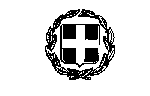                                                               ΜΕ ΗΛΕΚΤΡΟΝΙΚΟ ΤΑΧΥΔΡΟΜΕΙΟΣας αποστέλνουμε συνημμένη ανακοίνωση (ΔΕΛΤΙΟ ΤΥΠΟΥ), της υπηρεσίας μας και σας παρακαλούμε να συμβάλλετε ώστε να λάβει ευρεία δημοσιότητα,καθόσον η προστασία των δασών και του δασικού περιβάλλοντος ,είναι υπόθεση όλων μας.                               					                                                                       Μ.Ε.Συντονιστη Α.Δ.Θ.Στ.Ε.Ο   Διευθυντής Δασών Φθ/δαςΠΙΝΑΚΑΣ ΚΟΙΝ/ΣΕΩΝ1.Δ/ση Συντονισμου & Επ.Δασων   Τσιμισκη  5 – Λαρισα-τκ 41222                                                                                                                          2. ΔΗΜΟΥΣ Π.Ε. ΦΘΙΩΤΙΔΑΣ3.ΑΣΤΥΝΟΜΙΚΗ Δ/ΝΣΗ ΦΘ/ΔΑΣ                                 Ανδρέας Παπανδρέου                         4.ΠΥΡΟΣΒΕΣΤΙΚΗ ΥΠΗΡΕΣΙΑ ΦΘ/ΔΑΣ                                 Δασολόγος5.ΛΙΜΕΝΑΡΧΕΙΟ ΣΤΥΛΙΔΑΣ 6.ΚΥΝΗΓΕΤΙΚΟΥΣ ΣΥΛΛΟΓΟΥΣ Π.Ε.ΦΘ/ΔΑΣ7.ΦΟΡΕΑ ΕΘΝΙΚΟΥ ΔΡΥΜΟΥ ΟΙΤΗΣ8.ΦΟΡΕΑ ΕΘΝΙΚΟΥ ΔΡΥΜΟΥ ΠΑΡΝΑΣΣΟΥ9.ΟΜΙΛΟΣ ΦΙΛΩΝ ΤΟΥ ΔΑΣΟΥΣ10.ΔΑΣΑΡΧΕΙΟ ΛΑΜΙΑΣ11.ΔΑΣΑΡΧΕΙΟ ΑΤΑΛΑΝΤΗΣ12.ΔΑΣΑΡΧΕΙΟ ΣΠΕΡΧΕΙΑΔΑΣΔΕΛΤΙΟ ΤΥΠΟΥΑνακοινώνεται από την Δασική Υπηρεσία ότι υλοποιείται το Πρόγραμμα Δασοπροστασίας του Υ.Π.Ε.Ν. έτους 2021, με σκοπό να προστατευθούν αποτελεσματικά τα δάση, οι δασικές εκτάσεις, η πανίδα τους και το αγροτικό περιβάλλον,  από τους πάσης φύσεως κινδύνους που τα απειλούν . Ειδικότερα στα πλαίσια της δασοπροστασίας ,  όπως αυτό ορίζεται από τις διατάξεις του αρθ.36 του Ν.1845/1989 και κυρίως στην πρόληψη των δασικών πυρκαγιών,στον έλεγχο της λαθροθηρίας,των καταπατήσεων και γενικά των  δασικών ανομημάτων αλλά και στην άσκηση των αρμοδιοτήτων αγροτικής ασφάλειας, καθώς επίσης η διενέργεια έλεγχων για την αντιμετώπιση του φαινομένου των λαθροϋλοτομιών και της διακίνησης παράνομα υλοτομημένης ξυλείας.Κατά την διάρκεια  υλοποίησης του προγράμματος μέχρι τέλους του έτους, τα  κατά τόπους Δασαρχεία (Λαμίας, Αταλάντης,Σπερχειάδας) καθώς και η Διεύθυνση Δασών θα λειτουργούν  από 07.00 πμ έως 15.30 μμ σε πλήρη σύνθεση και από 15.30 μμ έως 22.00 μμ , με ειδικά συνεργεία (ομάδες επιφυλακής) και με προγραμματισμένα εποχούμενα περίπολα, καθ’όλη την διάρκεια του 24ωρου , όλες τις ημέρες της εβδομάδας (καθημερινές-Κυριακές-Αργίες).Τα τηλέφωνα επικοινωνίας με τις Δασικές Αρχές είναι: Δασαρχείο Λαμίας(22310-22319 & 22398 ), Δασαρχείο Σπερχειάδας (22360-43695), Δασαρχείο Αταλάντης(22330-22171 & 22268) και Διεύθυνση Δασών Φθιώτιδας (22310-53021).Το προσωπικό υλοποίησης του προγράμματος Δασοπροστασίας, κατά την διάρκεια της υπηρεσίας του θα φέρει ατομικά μέσα προστασίας, σύμφωνα με τις κείμενες οδηγίες της με Α.Π.:ΥΠΕΝ/ΔΠΔ/34513/1564/8-4-2020 εγκυκλίου, στα πλαίσια των μέτρων περιορισμού της διασποράς του κορωνοϊού COVID-19. Καλούνται όλοι οι φορείς και οι συνειδητοποιημένοι πολίτες, να συνδράμουν τις προσπάθειες των δασικών υπαλλήλων που συγκροτούν τις ομάδες επιφυλακής, ώστε να αποτραπούν όποιες προσπάθειες  καταστροφής των δασών, των δασικών και αγροτικών εκτάσεων  της Π.Ε.Φθιώτιδας.Ο νόμιμος τρόπος απόληψης και διακίνησης δασικών προϊόντων κατά περιοχή καθορίζεται από Δασικές Ρυθμιστικές Διατάξεις που έχουν εκδοθεί από τα αρμόδια κατά τόπους Δασαρχεία της Π.Ε.Φθιώτιδας, στα οποία μπορεί να απευθύνεται κάθε ενδιαφερόμενος.Επισημαίνεται τέλος ότι , οι παραβάτες αλλά και όσοι κατ’ εντολή των οποίων ενεργούν, ελέγχονται και διώκονται σύμφωνα με τις διατάξεις τις Δασικής και της εν γένει νομοθεσίας, τα δε παρανόμως υλοτομημένα ή συλλεγμένα προϊόντα, όπως επίσης και τα χρησιμοποιούμενα μέσα (εργαλεία, οχήματα κ.λ.π.) κατάσχονται σύμφωνα με τις κείμενες διατάξεις . Λαμία 12  ΑΠΡΙΛΙΟΥ  2021ΟΔιευθυντής Δασών Φθ/δας                                                            Ανδρέας  Παπανδρέου                                                                  Δασολόγος ΕΛΛΗΝΙΚΗ ΔΗΜΟΚΡΑΤΙΑΑΠΟΚΕΝΤΡΩΜΕΝΗ ΔΙΟΙΚΗΣΗΘΕΣΣΑΛΙΑΣ – ΣΤΕΡΕΑΣ ΕΛΛΑΔΑΣΓΕΝΙΚΗ  ΔΙΕΥΘΥΝΣΗ  ΔΑΣΩΝ &ΑΓΡΟΤΙΚΩΝ ΥΠΟΘΕΣΕΩΝΔΙΕΥθΥΝΣΗ  ΔΑΣΩΝ    ΦΘ/ΔΑΣΤαχ. Δ/νση   :1ο χλμ. Ν.Ε.Ο. Λαμίας -                       Αθήνας Ταχ. Κώδικας: 35133Πληροφορίες: Π.ΚραββαρίτηςΤηλέφωνo     : 22310 - 53021E-Mail :ddasonfthiot@apdthest.gov.gr   Λαμία  12 – 04 - 2021   Αριθ. Πρωτ.:71892 Προς:Ηλεκτρονικά  και έντυπα              Μ.Μ.Ε. Π.Ε. ΦΘΙΩΤΙΔΑΣ Κοιν: Ως ο Πινακας Κοινοποιιήσεων              ΕΛΛΗΝΙΚΗ ΔΗΜΟΚΡΑΤΙΑΑΠΟΚΕΝΤΡΩΜΕΝΗ ΔΙΟΙΚΗΣΗΘΕΣΣΑΛΙΑΣ – ΣΤΕΡΕΑΣ ΕΛΛΑΔΑΣΓΕΝΙΚΗ  ΔΙΕΥΘΥΝΣΗ  ΔΑΣΩΝ &ΑΓΡΟΤΙΚΩΝ ΥΠΟΘΕΣΕΩΝΔΙΕΥθΥΝΣΗ  ΔΑΣΩΝ    ΦΘ/ΔΑΣΤαχ. Δ/νση   :1ο χλμ. Ν.Ε.Ο. Λαμίας -                       Αθήνας Ταχ. Κώδικας: 35133Πληροφορίες: Π.ΚραββαρίτηςΤηλέφωνo     : 22310 - 53021E-Mail :ddasonfthiot@apdthest.gov.gr   Λαμία  12 – 04 - 2021   Αριθ. Πρωτ.:71892 Προς:Ηλεκτρονικά  και έντυπα              Μ.Μ.Ε. Π.Ε. ΦΘΙΩΤΙΔΑΣ Κοιν: Ως ο Πινακας Κοινοποιιήσεων              θΕΜΑ: ‘’Υλοποίηση του Προγράμματος Δασοπροστασίας 2021’’.ΑΠΟΚΕΝΤΡΩΜΕΝΗ ΔΙΟΙΚΗΣΗΘΕΣΣΑΛΙΑΣ – ΣΤΕΡΕΑΣ ΕΛΛΑΔΑΣΓΕΝΙΚΗ  & ΑΓΡΟΤΙΚΩΝ ΥΠΟΘΕΣΕΩΝ ΦΘΙΩΤΙΔΑΣ